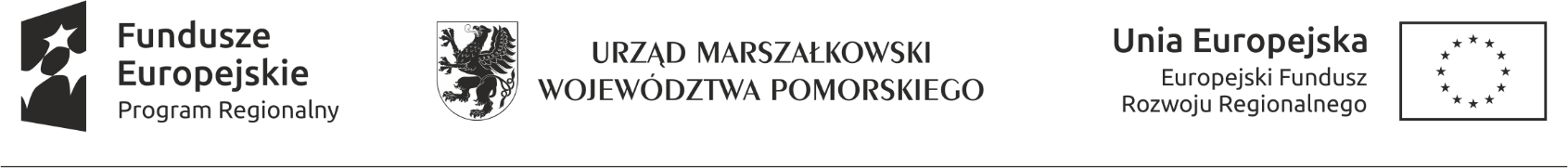                                                                                                                        Załącznik nr 5 do SIWZUmowa Nr RG.272.3.2019 (część I zamówienia)zawarta dnia ………………… 2019 r. w Lipuszu pomiędzy: Gminą Lipuszz siedzibą w Lipuszu, NIP 591 15 68 529, Regon 191675221 ul. Wybickiego 27, zwaną dalej „ZAMAWIAJĄCYM”, reprezentowaną przez:Wójta Gminy -  Mirosława Ebertowskiegoprzy kontrasygnacie Skarbnika Gminy - Marii Kierzk, a………………………………………………………………………………………………………………………..reprezentowanym przez………………………………………………………………………………………………………………………..zwanym dalej Wykonawcą.W wyniku postępowania o udzielenie zamówienia publicznego w trybie przetargu nieograniczonego przeprowadzonego zgodnie z ustawą z dnia 29 stycznia 2004r. – Prawo zamówień publicznych (j.t. Dz. U. z 2018 r. poz. 1986 ze zm.), została zawarta umowa następującej treści:§ 1Przedmiot umowy1. Zamawiający  zleca, a Wykonawca przyjmuje do wykonania w ramach prowadzonej działalności gospodarczej, zgodnie z opisem przedmiotu zamówienia, w tym Programem funkcjonalno-użytkowym oraz zasadami wiedzy technicznej zadanie pn.: „Rozbudowa infrastruktury kajakowej na terenie Gminy Lipusz w ramach projektu Pomorskie Szlaki kajakowe – Górna Wda” I część zamówienia pod nazwą: Przystanie kajakowe, przenoski i oznakowanie szlaku rzeki Wda.Zamówienie jest realizowane w związku z zawarciem umowy o dofinansowanie Projektu pn. „Pomorskie Szlaki Kajakowe – Górna Wda” w ramach Regionalnego Programu Operacyjnego Województwa Pomorskiego na lata 2014-2020, Osi priorytetowej 8 Konwersja, działania 8.4 Wsparcie atrakcyjności walorów dziedzictwa przyrodniczego współfinansowanego z Europejskiego Funduszu Rozwoju Regionalnego.W związku z powyższym, Zamawiający zastrzega, że przekroczenie terminu wykonania przedmiotu niniejszej umowy przez Wykonawcę, wynikającego z §3 umowy skutkować będzie odpowiedzialnością odszkodowawczą Wykonawcy do wysokości rzeczywiście poniesionej szkody z tytułu niezakwalifikowania przedmiotowego wydatku do współfinansowania.2. Szczegółowy zakres robót budowlanych określa Program funkcjonalno-użytkowy dla zadania Rozbudowa infrastruktury kajakowej na terenie Gminy Lipusz w ramach projektu Pomorskie Szlaki kajakowe – Górna Wda.3.Zakres umowy obejmuje: Opracowanie dokumentacji projektowej na podstawie Programu Funkcjonalno-Użytkowego  (PFU) wraz  z uzyskaniem zgłoszenia wodnoprawnego/pozwolenia wodnoprawnego i pozwolenia na budowę lub zaświadczenia o niewniesieniu zastrzeżeń do zgłoszenia robót budowlanych oraz wszelkich innych decyzji administracyjnych, uzgodnień, dokumentacji i opinii niezbędnych dla zrealizowania zadania inwestycyjnego.Wykonanie robót budowlanych  wraz z niezbędną infrastrukturą towarzyszącą  w oparciu o dokumentację projektową wykonaną przez Wykonawcę  wraz ze świadczeniami nie będącymi robotami budowlanymi oraz zapewnieniem nadzoru autorskiego nad opracowaną dokumentacją projektową. Szczegółowy zakres  robót  jest przedstawiony  w  PFU.Opracowanie kompletnej dokumentacji powykonawczej. 4. Zakres rzeczowy Przedmiotu umowy określony w ust.3 obejmuje w szczególności: sporządzenie projektu wstępnego (koncepcji) i uzyskanie dla niego akceptacji Zamawiającego, wykonanie kompletnej dokumentacji projektowej i uzyskanie wynikających z przepisów: opinii, uzgodnień, decyzji, zgłoszeń wodnoprawnych/pozwoleń wodnoprawnych i pozwoleń na budowę, zaświadczeń o niewniesieniu zastrzeżeń do zgłoszeń robót budowlanych,sporządzenie projektów wykonawczych, wykonanie zgodnie z dokumentacją projektową ( po uzyskaniu decyzji zezwalającej na realizacje inwestycji )  wszystkich robót budowlanych, przygotowanie kompletnej dokumentacji powykonawczej; dokumentów związanych z oddaniem do użytkowania lub z zawiadomieniem o zakończeniu robót budowlanych,pełnienie nadzoru autorskiego nad realizacją robót budowlanych wg sporządzonych opracowań projektowych,5. W zakresie projektowania wykonawca zastosuje się do poniższych wymagań oraz  PFU w szczególności: Wykonawca zobowiązany jest wykonać i przekazać Zamawiającemu dla każdej z lokalizacji: Projekt budowlany – w 5 egzemplarzach, Operat wodnoprawny – w 5 egzemplarzach ( jeżeli dotyczy )Projekt wykonawczy – w 3 egzemplarzach,Dokumentacja powykonawcza – w 3 egzemplarzach,Kosztorys inwestorski (sporządzony zgodnie z Rozporządzeniem Ministra Infrastruktury z dnia 18 maja 2004 r. w sprawie określenia metod i podstaw sporządzania kosztorysu inwestorskiego, obliczania planowanych kosztów prac projektowych oraz planowanych kosztów robót budowlanych określonych w programie funkcjonalno-użytkowym, Dz. U. z dnia 8 czerwca 2004 r. Nr 130, poz. 1389 ze zm.) – w 2 egzemplarzach, Przedmiar robót – w 2 egzemplarzach, Specyfikację techniczną wykonania i odbioru robót – w 2 egzemplarzach, Całość opracowania winna być złożona w wersji papierowej oraz w wersji elektronicznej ( 1 egz.) na płycie CD/DVD w formie edytowalnej i z rozszerzeniem PDF, a kosztorys inwestorski i przedmiar robót także w programie rozszerzeniem ath, na nośniku elektronicznym w 1 egzemplarzu.6. W ramach przedmiotu umowy (o którym mowa w ust. 1 powyżej) wykonawca zastosuje się do wymagań zawartych w PFU, zakres rzeczowy robót budowlanych obejmuje w szczególności: przygotowanie placu budowy, w tym: organizacja ruchu w otoczeniu budowy, urządzenie i uzgodnienie na własny koszt usytuowania zaplecza budowy, doprowadzenie mediów niezbędnych dla Wykonawcy dla potrzeb budowy,budowę infrastruktury wodnej obejmującej:- przystań mad Jeziorem Wieckim, działki nr 178 i 81/4 obręb Śluza: wykonanie ciągów pieszych, ustawienie ławostołu, kosza na śmieci, tablicy informacyjno - promocyjnej, urządzenie brzegu,- przystań nad Jeziorem Lubiszewskim, działki nr 1 i 1509/2 obręb Lipusz: budowa wiaty oraz przystani z pomostem i urządzeniem brzegu, montaż tablicy informacyjno - promocyjnej, osłony sanitariatu, kosza, 2 ławostołów,- przenoska w Papierni, działki nr 17, 59/3, 87 obręb Lipusz: wykonanie schodów i ciągu pieszego, kładki do wyciągania i wodowania kajaków, montaż tablicy informacyjno - promocyjnej,- przystań w Lipuszu przy szkole, działki nr 310/10, 310/13 obręb Lipusz: ustawienie ławostołu, kosza na śmieci, tablicy informacyjno - promocyjnej, stojaka na kajaki, montaż 3 lamp solarnych,- przenoska  przy młynie w centrum miejscowości Lipusz, działki nr 349, 415/3 obręb Lipusz: wykonanie ogrodzenia, schodów i ciągu pieszego oraz kładki do wodowania kajaka, tablicy informacyjno - promocyjnej- przenoska przez mostek – Szwedzki Ostrów, działki nr 46, 218, 214/1 obręb Płocice: umocnienie brzegów faszyną w dwóch miejscach, montaż tablicy informacyjno – promocyjnej,- oznakowanie rzeki Wda w znaki wodne oraz tablice informacyjno – promocyjne,zgodnie z opracowaną i zatwierdzoną dokumentacją projektową, pełną obsługę geodezyjną na etapie wykonawstwa robót, wykonanie dokumentacji powykonawczej z inwentaryzacją geodezyjną w wersji papierowej (w 4 egz.)  i elektronicznej, naniesienie do Zasobu Geodezyjnego wybudowanego obiektu/roboty ziemne, roboty budowlane wraz z ich kompletnym wykończeniem, pozostałe roboty budowlane i wykończeniowe, zagospodarowanie terenu,uporządkowanie terenu budowy i terenu przylegającego po wykonanych robotach budowlanych,zabezpieczenie terenu budowy oraz terenu przyległego w okresie prowadzenia robót,oraz ogół pozostałych prac i dostaw niezbędnych do kompletnego zrealizowania zadania.§ 2.Wykonawca oświadcza, że posiada odpowiednie zasoby i przygotowanie techniczne oraz ma dostęp do niezbędnego sprzętu, który pozwoli na zrealizowanie prac objętych umową, zgodnie z obowiązującymi przepisami Prawa budowlanego, bhp, ppoż., zasadami sztuki budowlanej i współczesnej wiedzy technicznej, obowiązującymi polskimi normami, z materiałów odpowiadających wymogom wyrobów dopuszczonych do obrotu i stosowania w budownictwie na terenie Polski, nadto przepisami ochrony środowiska i przepisami o odpadach. Roboty budowlane będą wykonane przez Wykonawcę przy użyciu jego narzędzi i fabrycznie nowych materiałów. Przy wykonywaniu przedmiotu umowy Wykonawca zobowiązany jest stosować jedynie wyroby budowlane dopuszczone do obrotu i powszechnego lub jednostkowego stosowania w budownictwie zgodnie z przepisami ustawy z 7 lipca 1994 roku – Prawo budowlane (j.t. Dz. U. z 2018 r. poz. 1202 ze zm.)Na materiały użyte do wykonania przedmiotu umowy, Wykonawca jest zobowiązany przedstawić na każde żądanie Zamawiającego bądź Inspektora Nadzoru Inwestorskiego, zgodnie z obowiązującymi przepisami wymagane orzeczenia, atesty oraz deklaracje zgodności zamówienia oraz potwierdzi ich zgodność z dokumentacją projektową i PFU. Na zmianę materiałów użytych do realizacji przedmiotu umowy w stosunku do Programu Funkcjonalno-Użytkowego oraz dokumentacji projektowej wymagana jest pisemna zgoda Zamawiającego. Wszystkie materiały dostarczone przez Wykonawcę w celu wykonania przedmiotu umowy powinny: 1) odpowiadać wymaganiom określonym w: a) ustawie z dnia 7 lipca 1994 r. prawo budowlane (j.t. Dz. U. z 2018 r. poz. 1202 ze zm.)            b) ustawie z dnia 16 kwietnia 2004 r. o wyrobach budowlanych (j.t. Dz. U. z 2016 r. poz. 1570 ze zm.).c) w PFU;d) w innych obowiązujących normach i przepisach prawa. 2) być nowe oraz odpowiedniego rodzaju i jakości, 3)posiadać wymagane przepisami prawa certyfikaty, aprobaty techniczne, atesty, dopuszczenia do stosowania w Rzeczypospolitej Polskiej, 4) być dobrane zgodnie z zasadami sztuki budowlanej, 5) być przeznaczone i przydatne dla celów, do jakich zostały użyte przy wykonywaniu robót, 6) być starannie wybrane z uwzględnieniem ich jakości, parametrów eksploatacyjnych, wyglądu, szacowanej żywotności, kosztów eksploatacji, łatwości obsługi, funkcjonalności, łatwości wymiany lub naprawy, 7) być wolne od obciążeń na rzecz osób trzecich w dacie ich wbudowania na terenie budowy, 8) być zgodne z dokumentacją projektową. Zamawiający bądź Inspektor Nadzoru Inwestorskiego może zobowiązać Wykonawcę do: 1) usunięcia określonych materiałów z terenu budowy w wyznaczonym terminie, 2) ponownego wykonania robót, jeżeli materiały lub jakość wykonanych robót nie spełniają wymagań PFU lub dokumentacji projektowej oraz obowiązujących przepisach prawa. 7. Jeżeli Zamawiający bądź Inspektor Nadzoru Inwestorskiego  ustali, że jakość materiałów i stosowane metody przy ich produkcji nie odpowiadają wymaganiom PFU lub dokumentacji projektowej, powinien niezwłocznie powiadomić o tym Wykonawcę. Wykonawca zastosuje kwestionowane materiały do robót dopiero wówczas, gdy udowodni Inspektorowi Nadzoru, że ich jakość odpowiada wymaganiom PFU lub dokumentacji projektowej. Wszystkie koszty związane z tymi czynnościami obciążają Wykonawcę. 9. W przypadku wbudowania przez Wykonawcę nie zaakceptowanych materiałów, Zamawiający bądź Inspektor Nadzoru Inwestorskiego może polecić Wykonawcy natychmiastowy ich demontaż i usunięcie na koszt Wykonawcy oraz zastąpienie materiałami zaakceptowanymi. 10. Materiały i roboty budowlane wskazane przez Zamawiającego bądź Inspektora Nadzoru Inwestorskiego, lub organ upoważniony do kontrolowania budowy powinny być poddawane przez Wykonawcę badaniom służącym potwierdzeniu ich zgodności z obowiązującymi normami i przepisami prawa. 11. Badania, o których mowa wyżej Wykonawca jest zobowiązany przeprowadzać samodzielnie i na własny koszt. 12. Wykonawca zobowiązany jest zapewnić odpowiedni system kontroli oraz instrumenty, urządzenia, personel i materiały potrzebne do zbadania jakości i ilości materiałów i robót.13. Badania materiałów mogą być przeprowadzone na wniosek i koszt Wykonawcy poza miejscem wyprodukowania i terenem budowy w zaakceptowanej przez Zamawiającego certyfikowanej placówce badawczej. 14. Zamawiający bądź Inspektor Nadzoru Inwestorskiego, może zażądać wykonania badań dodatkowych, dla materiałów lub robót, które budzą uzasadnione wątpliwości, co do ich jakości, w miejscu wskazanym przez Inspektora Nadzoru Inwestorskiego. § 3TERMIN REALIZACJI UMOWY1. Wykonawca zobowiązany jest zrealizować przedmiot zamówienia w terminie do dnia 26.09.2019 r.2. Wykonawca złoży wniosek o ostateczną decyzję o zezwoleniu na realizację inwestycji po uzyskaniu akceptacji dokumentacji zgodnie z trybem wskazanym w §8 umowy. 3. Rozpoczęcie robót budowlanych przez Wykonawcę nastąpi po uzyskaniu ostatecznej decyzji o zezwoleniu na realizację inwestycji w oparciu o dokumentację opracowaną przez Wykonawcę i przekazaniu na jego Wniosek przez Zamawiającego terenu budowy. 4. Jeżeli podczas wykonywania umowy: 1) faktyczny postęp robót będzie w ocenie Zamawiającego zagrażał terminowi zakończenia robót Wykonawca na żądanie Zamawiającego niezwłocznie, nie później niż w terminie 7 dni, przedstawi Zamawiającemu do zatwierdzenia projekt Planu naprawczego. § 4WYNAGRODZENIEWynagrodzenie za wykonanie przedmiotu umowy określonego w § 1 umowy strony ustalają na  kwotę: brutto ……………. zł (słownie: ……….złotych),………………………………………………………………………… zł);Stawka podatku VAT wynosi 23%.Na wyżej wymienione wynagrodzenie składają się kwoty określone w zestawieniu rzeczowo – finansowym (zał.nr 1 do umowy) W przypadku nieujęcia w zestawieniu rzeczowo - finansowym wszystkich prac i robót wynikających z opisu przedmiotu zamówienia Zamawiający uzna, że Wykonawca ujął je w wynagrodzeniu brutto, o którym mowa w ust.1 umowy.W przypadku zmiany stawki podatku VAT zostanie on określony ponownie wg aktualnie   obowiązujących przepisów. Wynagrodzenie określone w ust. 1 jest wynagrodzeniem ryczałtowym i odpowiada zakresowi przedmiotu umowy, a ponadto zawiera koszty wszystkich prac i robót towarzyszących, bez których wykonanie zamówienia byłoby niemożliwe, w tym w szczególności: wszelkich prac i robót przygotowawczych, porządkowych, organizacji placu budowy i jego późniejszej likwidacji, kosztów utrzymania zaplecza budowy, obsługi geodezyjnej, kosztów związanych z odbiorami wykonanych robót, wykonania dokumentacji powykonawczej.Wykonawca nie może żądać od Zamawiającego wynagrodzenia jeżeli wykonał prace dodatkowe bez jego zgody i podpisania odrębnej umowy (aneksu do umowy). § 5Wynagrodzenie Wykonawcy, o którym mowa w § 4 rozliczone zostanie na podstawie faktury końcowej VAT wystawionej przez Wykonawcę na podstawie protokołu odbioru końcowego przedmiotu umowy wraz z innymi niezbędnymi dokumentami.Zamawiający zobowiązuje się do zapłaty wynagrodzenia w terminie do 30 dni od daty otrzymania prawidłowo wystawionej faktury wraz z następującymi dokumentami: a) Protokołem odbioru robót podpisanym przez kierownika budowy, inspektora nadzoru i przedstawiciela zamawiającego,b) Oświadczeniami podwykonawców potwierdzającymi, że otrzymali wynagrodzenie należne im na podstawie zaakceptowanych przez Zamawiającego umów (miedzy Wykonawcą i Podwykonawcą i Podwykonawcą i dalszym Podwykonawcą) wraz z dowodami potwierdzającymi zapłatę.3. Wynagrodzenie z tytułu wykonania przedmiotu umowy płatne będzie przez Zamawiającego przelewem, na rachunek bankowy Wykonawcy wskazany na fakturze. Zamawiający oświadcza, że jest uprawniony do otrzymywania faktur VAT a jego numer identyfikacji podatkowej brzmi: NIP ……………………………………..4. Zamawiający zastrzega sobie prawo potrąceń z należności Wykonawcy wszelkich zobowiązań finansowych Wykonawcy wobec Zamawiającego. 5. Za dzień zapłaty uznaje się dzień polecenia przelewu przez Zamawiającego.§ 6PRZEKAZANIE DOKUMENTÓW I PLACU BUDOWY1. Zamawiający jest zobowiązany do dokonania, wymaganych przez właściwe przepisy, czynności związanych z przygotowaniem i nadzorowaniem robót w terminach i na zasadach określonych w umowie. 2. Zamawiający jest zobowiązany do: 1) przekazania placu budowy, po uzyskaniu przez Wykonawcę ostatecznej decyzji o zezwoleniu na realizację inwestycji i zgłoszenia zamiaru rozpoczęcia robót do odpowiedniego organu, nie później niż 14 dni od daty złożenia przez Wykonawcę wniosku, o którym mowa w § 3 ust.3 umowy, 2) zapewnienia nadzoru inwestorskiego, 3) wyznaczenia terminów odbiorów robót oraz przystąpienia do tych odbiorów. 3. Z dniem przejęcia placu budowy na Wykonawcę przechodzą wszelkie obowiązki związane z prawidłowym zagospodarowaniem, oznaczeniem i zabezpieczeniem terenu budowy. §7OBOWIAZKI WYKONAWCY1.Wykonawca jest zobowiązany, na własny koszt w ramach przedmiotu umowy do: wykonania dokumentacji projektowej wraz z niezbędnymi do jej wykonania elementami, w szczególności mapami do celów projektowych, mapami władania, wypisami, wyrysami, dokumentacją geologiczną, stosownymi zezwoleniami itd. protokolarnego przejęcia od Zamawiającego terenu budowy w terminie określonym w umowie, pełnienia nadzoru autorskiego, prowadzenia dokumentacji robót, w tym dziennika budowy ustanowienia kierownika budowy oraz kierowników robót – osoby posiadające niezbędne w tym zakresie uprawnienia budowlane; kierownik budowy jest zobowiązany do codziennej obecności na placu budowy w czasie prowadzenia robót budowlanych, przekazywania Zamawiającemu informacji dotyczących wykonywania prac i robót oraz umożliwienia Zamawiającemu przeprowadzenia kontroli ich wykonywania, wykonania robót oraz innych czynności objętych przedmiotem umowy zgodnie z właściwymi przepisami prawa oraz zasadami sztuki budowlanej, aktualnym stanem najlepszej wiedzy fachowej, technicznej i technologicznej, wykonania robót oraz innych czynności objętych przedmiotem umowy zgodnie z właściwymi przepisami z zakresu bezpieczeństwa i higieny pracy, w tym obowiązującymi przy wykonywaniu robót budowlano – montażowych, stosowania materiałów, technik wykonawczych, sprzętu, metod diagnozowania i kontroli spełniających wymagania techniczne (na żądanie Zamawiającego przedstawienie koniecznych aprobat, wyników badań i ocen oraz ekspertyz), zapewnienia obsługi laboratoryjnej dla wykonywania badańzapewnienia obsługi geologicznej i geodezyjnej (wytyczenie punktów głównych itd.)obsługę w trakcie realizacji, inwentaryzację powykonawczą z planszą zbiorczą uzbrojenia.,  dokumentacja powykonawcza winna zostać sporządzona w wersji elektronicznej w formie edytowalnej, możliwej do edycji przez  Ośrodek Dokumentacji Geodezyjnej i Kartograficznej w Kościerzynie) w przypadku wykrycia obecności obiektów archeologicznych lub stosownej decyzji Konserwatora Zabytków, do zapewnienia nadzoru archeologicznego i wykonania interwencyjnych badań archeologicznych w formie inwentaryzacji archeologiczno-architektonicznej,zorganizowania i zabezpieczenia terenu robót oraz zapewnienia stałych warunków widoczności w dzień i w nocy tych elementów oznakowania, które są niezbędne ze względu bezpieczeństwa, naprawienia na swój koszt wszelkich wyrządzonych szkód, oraz ponoszenia wszelkich związanych z tym kosztów, opłat, jeżeli powstały one z winy Wykonawcy,wykonywania wszelkich czynności dodatkowych wynikających z przyjętej technologii wykonania robót,pokrycia wszelkich kosztów prac projektowych związanych z wprowadzaniem na jego wniosek zamiennych rozwiązań projektowych w stosunku do dokumentacji projektowej i innych, w przypadku sporządzenia przez Wykonawcę zamiennych Projektów Wykonawczych, Wykonawca ma obowiązek uzgodnienia i skoordynowania wyżej wymienionych projektów z Zamawiającym, prowadzenia Dziennika Budowy, który winien nieprzerwanie znajdować się na Placu Budowy i być w tym czasie do pełnej dyspozycji Zamawiającego, Inspektora Nadzoru, bądź też wskazanych przez nich innych osób trzecich lub podmiotów (jeżeli będzie to wymagane przepisami prawa),wykonania inwentaryzacji powykonawczej wraz z mapą inwentaryzacyjną po trzy egzemplarze (wersja papierowa i płyta CD – pliki DWG – lub odpowiadające plikom DWG, zgodnie z odniesieniami geodezyjnymi) i przekazania Zamawiającemu. Dokumentacja powykonawcza winna zostać sporządzona w wersji elektronicznej w formie edytowalnej, możliwej do edycji przez Ośrodek Geodezji w Kościerzynie.ochrony mienia przed działaniem osób trzecich oraz przed niepożądanym działaniem czynników atmosferycznych, zapewnienia wstępu na teren budowy wyłącznie osobom upoważnionym przez Zamawiającego lub Wykonawcę, oraz organom do tego uprawnionym zgłaszania gotowości do odbioru robót lub przystąpienia do odbioru robót w szczególności robót ulegających zakryciu,  usuwania wad, w tym usterek, ujawnionych w czasie wykonywania robót lub ujawnionych w czasie odbiorów i w terminach wyznaczonych w protokołach odbioru, stosowania się do poleceń wydanych przez inspektora nadzoru inwestorskiego,  zatrudnienia odpowiedniej liczby pracowników, posiadających niezbędne uprawnienia do wykonywania robót i innych czynności wykonywanych w ramach realizacji niniejszej umowy, których kwalifikacje będą zapewniały należytą jakość i terminowość wykonania robót oraz innych czynności wykonywanych w ramach umowy, ponoszenia kosztów związanych z transportem, załadunkiem i rozładunkiem oraz magazynowaniem materiałów i urządzeń, a także ponoszenia ryzyka ich utraty lub uszkodzenia, w szczególności w czasie dostaw i transportu, załadunku, rozładunku, składowania, magazynowania, wykonawstwa, instalacji aż do chwili odbioru końcowego.2. Wyliczone powyżej obowiązki Wykonawcy nie mają charakteru katalogu zupełnego i nie wyczerpują zakresu zobowiązań Wykonawcy wynikających z niniejszej umowy i nie mogą stanowić podstawy do odmowy wykonania przez Wykonawcę czynności niewymienionych wprost w umowie, a niezbędnych do należytego wykonania przedmiotu zamówienia zgodnie z obowiązującymi przepisami. 3. W przypadku powierzenia wykonania części zamówienia Podwykonawcom, Wykonawca pełni funkcję koordynatora podczas wykonywania robót i usuwania wad, za które w całości odpowiada. 4. Wykonawca jest zobowiązany do wykonywania poleceń nadzoru inwestorskiego zgodnych z przepisami prawa i postanowieniami umowy. 5. Przedmiot umowy zostanie wykonany z materiałów dostarczonych przez Wykonawcę. 6. Wykonawca jest zobowiązany uzyskać wszelkie potrzebne dokumenty, warunki, uzgodnienia itp. oraz działając w imieniu Zamawiającego prowadzić odpowiednie postępowania przed właściwymi organami/ instytucjami i uzyskać: 1) wymagane warunki i uzgodnienia branżowe z operatorami sieci,2) wszelkie wymagane uzgodnienia i opinie , 3) decyzję o zezwoleniu na realizację inwestycji i inne niezbędne do prawidłowej realizacji i eksploatacji inwestycji, 7. Wykonawca ma obowiązek zgłoszenia gotowości do wystąpienia o zezwolenia, zgody, uzgodnienia, opinie, itp. do odpowiednich organów/instytucji i zapoznać Zamawiającego z treścią tych wniosków, a także uwzględnić jego uwagi, przed złożeniem stosownych wniosków do organów i instytucji.8. Wykonawca od chwili przejęcia terenu budowy, aż do chwili jego oddania ponosi odpowiedzialność na zasadach ogólnych (wynikających z Kodeksu Cywilnego) za szkody wynikłe na tym terenie oraz terenie przyległym – graniczącym w związku z prowadzonymi robotami. Odpowiedzialność ta obejmuje również szkody powstałe u osób trzecich. 9. Po przejęciu terenu budowy Wykonawca na własny koszt winien poza innymi zapisami umowy: a) zabezpieczyć i oznakować teren, umieścić w widocznym miejscu tablice informacyjne, b) prowadzić prace w sposób nie zakłócający funkcjonowanie sąsiadujących obiektów, c) w trakcie realizacji przedmiotu umowy usuwać zbędne materiały, odpady oraz niepotrzebne urządzenia tymczasowe oraz zapewnić, że sprzęt budowlany i transportowy opuszczający teren budowy nie spowoduje zanieczyszczeń poza jego terenem, d) ponosić koszty związane z zapewnieniem wszelkich mediów (energia elektryczna, woda, łączność), niezbędnych do realizacji przedmiotu umowy koszty z tytułu sprawowania ochrony mienia na budowie oraz koszty związane z utrzymaniem dróg dojazdowych do terenu budowy w należytej czystości, e) uporządkować teren budowy, przywrócić teren przyległy do stanu pierwotnego i przekazać go Zamawiającemu w terminie ustalonym na końcowy odbiór robót. W przypadku stwierdzonego nieporządku na terenie budowy, inspektor nadzoru inwestorskiego ma prawo polecić Wykonawcy natychmiastowe doprowadzenie terenu budowy do należytego porządku; w przypadku nie dostosowania się do tych zaleceń, po uprzednim bezskutecznym wezwaniu, z terminem nie krótszym niż 5 dni roboczych skierowanym przez inspektora nadzoru inwestorskiego do Wykonawcy, Zamawiający ma prawo zlecić uporządkowanie firmie zewnętrznej, a kosztami tych prac obciążyć Wykonawcę (wykonanie zastępcze). 10. Wykonawca jest zobowiązany zapewnić obsługę geodezyjną zgodnie z przepisami rozporządzenia Ministra Gospodarki Przestrzennej i Budownictwa z dnia 21 lutego 1995 r. w sprawie rodzaju i zakresu opracowań geodezyjno-kartograficznych oraz czynności geodezyjnych obowiązujących w budownictwie (Dz. U. Nr 25, poz. 133 ze zm.). 11. Wykonawca zobowiązany jest do pisemnego uzgodnienia niezbędnych wyłączeń z właścicielami uzbrojenia. § 8TRYB AKCEPTACJI i ODBIORU DOKUMENTACJI PROJEKTOWEJNa etapie opracowywania projektu wstępnego (koncepcji) oraz dokumentacji projektowej Wykonawca ma obowiązek pisemnego lub się drogą e-mail  zwoływania co najmniej 1 raz na dwa tygodnie cyklicznych spotkań z Zamawiającym w siedzibie Zamawiającego, bądź w miejscu uzgodnionym z Zamawiającym. Wykonawca jest zobowiązany do poinformowania Zamawiającego o miejscu i terminie spotkania co najmniej na 3 dni robocze przed wyznaczonym terminem spotkania.Wykonawca po sporządzeniu projektu wstępnego (koncepcji) wystąpi niezwłocznie do Zamawiającego o uzyskanie dla niego akceptacji. Zamawiający, celem sprawnego przebiegu prac w zakresie uzgodnienia koncepcji i dokumentacji, powoła Zespół w skład którego wejdą przedstawiciele Zamawiającego, z wyłączeniem postanowień ust. 11 i ust.12.Zamawiający w terminie 6 dni roboczych dokona uzgodnienia koncepcji. W przypadku uwag Zamawiającego do treści przedłożonej koncepcji, niezwłocznie poinformuje o tym Wykonawcę. W przeciwnym wypadku uznaje się, że koncepcja została przyjęta bez uwag.Wykonawca dokona w terminie  6 dni roboczych zmian w koncepcji z uwzględnieniem uwag Zamawiającego i przedłoży Zamawiającemu celem akceptacji. W takim przypadku zastosowanie mają postanowienia ust.2.W oparciu o uzgodnioną i zaakceptowaną przez Zamawiającego koncepcje Wykonawca sporządzi dokumentację projektową i będzie za nią odpowiedzialny. Dokumentacja projektowa wraz z niezbędnymi uzgodnieniami i opiniami sporządzona przez Wykonawcę będzie obejmowała wszelkie dokumenty wyszczególnione w wymaganiach Zamawiającego oraz wszelkie dokumenty pozwalające uzyskać wszystkie wymagane przepisami zatwierdzenia, decyzje i odbiory, a także dokumentację powykonawczą. Zamawiający jest upoważniony do bieżącej kontroli przebiegu prac projektowych, zwoływania rad projektowych, dotyczących postępu prac projektowych, zaś Wykonawca zobowiązany jest do uczestnictwa.Zamawiający zastrzega sobie prawo uczestniczenia w procesie tworzenia dokumentacji projektowej. Na każdym etapie opracowania dokumentacji projektowej Wykonawca zobowiązany jest do konsultacji z Zamawiającym w celu uzyskania akceptacji zastosowanych rozwiązań, doboru materiałów i urządzeń określonych w częściach projektu oraz kosztów z tym związanych.Wykonawca w toku sporządzania dokumentacji projektowej zobowiązany jest do składania Zamawiającemu na jego żądanie w terminie 3 dni raportów z postępu prac oraz przekazywania do wglądu celem akceptacji już wykonanych części projektów, zgłaszanych uwag i opinii instytucji i organów uzgadniających.Zamawiający nie zapewnia map do celów projektowych, map władania, wypisów, wyrysów itd.Przed złożeniem dokumentacji i uzyskaniem ostatecznej decyzji o zezwoleniu na realizację inwestycji Wykonawca przekaże Zamawiającemu do zatwierdzenia projekty budowlane i wykonawcze w wersji papierowej i elektronicznej. Zamawiający w terminie 6 dni roboczych dokona uzgodnienia projektów. W przypadku uwag Zamawiającego do treści przedłożonych projektów niezwłocznie poinformuje o tym Wykonawcę. W przeciwnym wypadku uznaje się, że projekty zostały przyjęte bez uwag. W przypadku wniesienia uwag do projektów przez Zamawiającego, Wykonawca ma obowiązek naniesienia stosownych korekt w złożonych projektach w terminie nie dłuższym niż 6 dni roboczych od daty przekazania uwag i przedłożenia Zamawiającemu poprawionych projektów. Zamawiający w terminie 5 dni roboczych od dnia dostarczenia poprawionego projektu budowlanego i wykonawczego ponownie uzgodnionego z Zamawiającym, dokonuje ich zatwierdzenia. Po uzyskaniu stosownych akceptacji Zamawiającego w zakresie projektu budowlanego, projektu wykonawczego Wykonawca wystąpi o wszelkie opinie, decyzje, uzgodnienia, projektu budowalnego, w oparciu o które wystąpi o pozwolenie na budowę i uzyskanie stosownego zezwolenia.Wykonawca zobowiązuje się opatrzyć dokumentację, jak i ich części pisemnym oświadczeniem, że są one wykonane zgodnie z Umową, obowiązującymi przepisami i normami i że są kompletne z punktu widzenia celu jakiemu mają służyć. Ponadto Wykonawca zobowiązuje się opatrzyć dokumentacje, jak i ich części pisemnym oświadczeniem, że nie naruszają one jakichkolwiek praw osób trzecich, w szczególności autorskich praw osobistych i majątkowych. Wykaz opracowań oraz pisemne oświadczenie, o których mowa w tym ustępie stanowią integralną część dokumentacji.Zaakceptowanie dokumentacji projektowej, o której mowa w niniejszym paragrafie, przez Zamawiającego nie zwalnia, ani nie ogranicza odpowiedzialności Wykonawcy z tytułu odpowiedzialności za nienależyte wykonanie umowy i nie może być traktowane jako stwierdzenie prawidłowości i jakości wykonania przedmiotu umowy w tej części oraz jako ograniczenie uprawnień wynikających z gwarancji i rękojmi za wady dokumentacji. Jeżeli w dokumentacji projektowej zostaną znalezione błędy, pominięcia, niespójności, niewystarczające informacje lub inne wady, to zarówno one, jak i wykonane na ich podstawie roboty zostaną poprawione na koszt Wykonawcy, bez względu na jakąkolwiek zgodę lub zatwierdzenie dokonane w oparciu o postanowienia niniejszego paragrafu. Przedmiot umowy w zakresie dokumentacji zostanie dostarczony przez Wykonawcę do siedziby Zamawiającego. Strony ustalają, że każdorazowe przekazanie dokumentów do uzgodnienia Zamawiającemu zostanie potwierdzone przez Zamawiającego i Wykonawcę w protokole przekazania. Strony dokonują pisemnie odbiorów uzgodnionej z Zamawiającym dokumentacji projektowej wraz z zezwoleniem na realizację inwestycji /zgłoszeniem robót oraz wszelkich innych decyzji administracyjnych, uzgodnień i opinii niezbędnych dla zrealizowania zadania inwestycyjnego.§ 9NADZÓR AUTORSKI I PRAWA AUTORSKIE1. Wykonawca jest zobowiązany zapewnić nadzór autorski projektu objętego niniejszym zamówieniem w całym okresie realizacji umowy, jak również w okresie obowiązywania gwarancji oraz rękojmi za wady i usterki. 2. Nadzór autorski Wykonawca zrealizuje w ramach wynagrodzenia brutto, wymienionego w §4. 3. Wykonawca zapewnia, że wskazany przez niego autor projektu sprawować będzie nadzór autorski w sposób i na zasadach określonych w ustawie Prawo Budowlane z dnia 07.07.1994 r., art. 20 ust. 1 pkt 4 lit. a i lit. b  (j.t. Dz. U. z 2018 r. poz. 1202 ze zm.) w zakresie stwierdzania w toku wykonywania robót budowlanych zgodności realizacji robót z dokumentacją oraz uzgadniania z Zamawiającym możliwości wprowadzania rozwiązań zamiennych w stosunku do przewidzianych w dokumentacji. 4. Wykonawca zapewnia, że wskazany przez niego autor projektu w ramach nadzoru autorskiego zobowiązany jest do : 1) wyjaśniania wątpliwości dotyczących dokumentacji projektowej i zawartych w niej rozwiązań, a także ewentualne uzupełnianie szczegółów dokumentacji projektowej, 2) analizy tak, aby zakres wprowadzonych zmian nie spowodował istotnej zmiany zatwierdzonego projektu budowlanego, wymagającej uzyskania zamiennego pozwolenia na budowę, 3) udziału w czynnościach mających na celu uzyskanie ostatecznej decyzji o pozwoleniu na użytkowanie, 4) zawiadamiania kierownika budowy i Zamawiającego o wszelkich dostrzeżonych podczas sprawowania nadzoru autorskiego nieprawidłowościach, pod rygorem odpowiedzialności za wynikłą stąd szkodę, 5) uczestnictwa w naradach roboczych (radach budowy) i na każde uzasadnione wezwanie przez Zamawiającego, w imieniu którego działa Inspektor Nadzoru. 5. Wykonawca zapewnia, że projekt będzie całkowicie oryginalny i nie będzie naruszał autorskich praw osobistych i majątkowych osób trzecich i będzie wolny od wad prawnych i fizycznych, które mogłyby spowodować odpowiedzialność Zamawiającego. Jeżeli Wykonawcy nie będą przysługiwały autorskie prawa osobiste do wykonanego projektu, wówczas jest zobowiązany z chwilą dostarczenia projektu Zamawiającemu przekazać pełnomocnictwa do korzystania z praw od osób, którym te prawa przysługują. Niedostarczenie pełnomocnictwa o wymaganej treści będzie stanowiło podstawę do odmowy odbioru projektu.6. Mocą niniejszej umowy, w ramach wynagrodzenia brutto, wymienionego w §4, Wykonawca przenosi na Zamawiającego wszelkie prawa, w tym autorskie prawa majątkowe wraz z prawem do wykonywania praw zależnych do opracowanej w ramach umowy dokumentacji projektowej oraz powykonawczej na wszystkich polach eksploatacji wymienionych w art. 50 ustawy z dnia 4 lutego 1994 r. o prawie autorskim i prawach pokrewnych (t.j. Dz. U. z 2016 r., poz. 666 z późn. zm.), w dacie protokolarnego odbioru dokumentacji, a w szczególności w zakresie (polach eksploatacji): 1) utrwalania i zwielokrotniania utworu – wytwarzanie każdą techniką egzemplarzy utworu, w tym w wersji papierowej (kserowanie, skanowanie), techniką drukarską, reprograficzną, zapisem magnetycznym oraz techniką cyfrową, 2) w zakresie obrotu oryginałem dokumentacji albo egzemplarzami, na których dokumentację utrwalono: - wprowadzanie dokumentacji formie PDF lub jej części do pamięci komputerów na dowolnej liczbie stanowisk komputerowych Zamawiającego lub podmiotów upoważnionych przez Zamawiającego, zamieszczanie dokumentacji na serwerze Zamawiającego celem wykonywania obowiązków wynikających z ustawy Prawo zamówień publicznych lub ustawy o dostępie do informacji publicznej, obligujących Zamawiającego do umożliwienia Wykonawcom pobierania materiałów przetargowych, w tym dokumentacji za pośrednictwem sieci Internet, 3) rozpowszechniania utworu w sposób inny niż określony w pkt 2 – publiczne wykonanie, wystawienie, wyświetlenie, odtworzenie oraz nadawanie i reemitowanie, a także publiczne udostępnianie utworu w taki sposób, aby każdy mógł mieć do niego dostęp w miejscu i w czasie przez siebie wybranym, 4) korzystania na własny użytek, 5) wyrażania zgody na korzystanie i rozporządzanie prawem zależnym, 6) dokonywania zmian, 7. Zamawiający nabywa prawa majątkowe autorskie w zakresie niewykraczającym poza zaprojektowanie, wybudowanie i eksploatację przedmiotu zamówienia użytek. 8. Wykonawca oświadcza, że przenosi na Zamawiającego własność wszystkich egzemplarzy dokumentacji, które zostaną Zamawiającemu wydane w związku z wykonaniem przez Wykonawcę przedmiotu umowy wraz ze zmianami, poprawkami i uzupełnieniami dokonanym w trakcie realizacji przedmiotu umowy. 9. Przeniesienie praw wymienionych w ust. 6 Wykonawca zrealizuje w oparciu o stosowne protokoły odbioru prac projektowych.  10. Wykonawca zobowiązuje się do niewykonywania przysługujących mu lub osobom od niego zależnym osobistych praw autorskich do opracowanej w ramach umowy dokumentacji w sposób ograniczający Zamawiającego w wykonywaniu jego praw. Jednocześnie Wykonawca upoważnia każdorazowo, wybranego przez Zamawiającego, innego projektanta do wykonywania przysługujących Wykonawcy autorskich praw osobistych w zakresie dokonywania twórczych przeróbek, adaptacji oraz opracowań dokumentacji, w tym w zakresie usuwania wad dokumentacji. 11. Przeniesienie praw autorskich nie jest ograniczone czasowo, ilościowo ani terytorialnie. 12. Strony ustalają, iż wraz z przeniesieniem autorskich praw majątkowych do projektu, Zamawiającemu przysługiwać będzie wyłączne prawo zezwalania na wykonywanie zależnego prawa autorskiego do projektu, co obejmować będzie w szczególności prawo do dokonywania opracowań oraz do korzystania i rozporządzania opracowaniami projektu i jego poszczególnych części, przez Zamawiającego według jego swobodnego uznania. 13. W przypadku rozwiązania niniejszej umowy projekt pozostaje własnością Zamawiającego. § 10ODBIORY ROBÓT BUDOWALNYCHStrony dokonują odbiorów robót zanikających i ulegających zakryciu,2. Gotowość odbioru robót zanikających i ulegających zakryciu Wykonawca będzie zgłaszał Zamawiającemu wpisem w dzienniku budowy. Inspektor nadzoru ma obowiązek przystąpić do odbioru robót w terminie do 3 dni od daty wpisu do dziennika budowy. 3. Strony dokonują odbioru końcowego przedmiotu umowy po wykonaniu przedmiotu umowy. 4. Strony ustalają, że przedmiotem odbioru końcowego przedmiotu umowy jest wykonanie przedmiotu zamówienia objętego niniejszą umową zgodnie z umową – bez istotnych wad, potwierdzone protokołem odbioru końcowego. Odbiór końcowy przedmiotu umowy ma na celu przekazanie Zamawiającemu ustalonego przedmiotu umowy do eksploatacji po sprawdzeniu jego należytego wykonania.5. Wykonawca zgłosi niezwłocznie Zamawiającemu gotowość do odbioru końcowego robót budowlanych, odbioru końcowego przedmiotu umowy w formie pisemnej. 6. Przystąpienie do dokonania w/w odbioru nastąpi w terminie 7 dni roboczych, licząc od pisemnego zgłoszenia przez Wykonawcę gotowości do odbioru, przy udziale Inspektora Nadzoru, przedstawiciela Wykonawcy oraz przedstawiciela Zamawiającego.7. Wykonawca zobowiązuje się zapewnić na dzień  odbioru końcowego robót budowalnych własnym staraniem i na własny koszt geodezyjny pomiar powykonawczy.8. Wykonawca zobowiązany jest do wykonania dokumentacji powykonawczej, a także do dokonania lub zlecenia przeprowadzenia wszelkich badań koniecznych do odbioru końcowego robót budowlanych na własny koszt i własnym staraniem. 9 . W dniu wskazanym, jako dzień odbioru końcowego robót budowalnych Wykonawca, zgodnie z art. 57 ust. 1 ustawy Prawo budowlane, zobowiązany jest przekazać Zamawiającemu w dwóch kompletach następujące, niezbędne do dokonania zawiadomienia o zakończeniu budowy obiektu lub wniosku o udzielenie pozwolenia na użytkowanie dokumenty: a) oryginał dziennika budowy, b) oświadczenie kierownika budowy o zgodności wykonania obiektu budowlanego z projektem budowlanym, warunkami pozwolenia na budowę, przepisami, c) oświadczenie o doprowadzeniu do należytego stanu i porządku terenu budowy, d) protokoły badań i sprawdzeń (w tym odbiory techniczne) oraz atesty na użyte do budowy materiały, e) inwentaryzację geodezyjną powykonawczą, f) dokumentację techniczną powykonawczą uwzględniającą dokonane zmiany w trakcie budowy, g) wszelkie inne dokumenty niezbędne do zawiadomienia o zakończeniu budowy obiektu budowlanego lub wniosku o udzielenie pozwolenia na użytkowanie.10.Zakończeniem robót budowlanych jest wykonanie wszystkich robót z zagospodarowaniem terenu zgodnie z umową oraz ustaleniami Stron umowy w trakcie realizacji, co zostaje potwierdzone wpisem w dzienniku budowy przez kierownika budowy informującym o gotowości do odbioru, o czym Wykonawca zobowiązany jest do następnego dnia roboczego powiadomić na piśmie Zamawiającego, składając stosowne pismo w siedzibie Zamawiającego. Dniem zakończenia robót budowlanych jest potwierdzenie przez inspektora nadzoru inwestorskiego w dzienniku budowy bądź oddzielnie pismem w przypadku braku obowiązku prowadzenia dziennika budowy  stwierdzeniem, że wszystkie roboty budowlane zostały wykonane zgodnie z umową. Zamawiający przystąpi do odbioru końcowego robót budowlanych w ciągu  7 dni roboczych od daty zawiadomienia go o zakończeniu realizacji przedmiotu umowy i osiągnięciu gotowości do odbioru.Zamawiający ma prawo przerwać odbiór końcowy robót budowlanych jeżeli Wykonawca nie wykonał przedmiotu umowy w całości lub nie przedstawił dokumentów, o których mowa w ust.8 i 10Jeżeli w toku czynności odbioru końcowego robót zostaną stwierdzone wady: nadające się do usunięcia, to Zamawiający może zażądać usunięcia wad, wyznaczając odpowiedni termin, nie nadające się do usunięcia, to Zamawiający może: jeżeli wady umożliwiają użytkowanie obiektu zgodnie z jego przeznaczeniem, obniżyć wynagrodzenie Wykonawcy odpowiednio do utraconej wartości użytkowej, estetycznej lub technicznej, jeżeli wady uniemożliwiają użytkowanie obiektu zgodnie z jego przeznaczeniem, zażądać wykonania wadliwie wykonanej części przedmiotu umowy po raz drugi, zachowując prawo do naliczania Wykonawcy zastrzeżonych kar umownych na zasadach określonych w niniejszej umowie, w przypadku niewykonania w ustalonym terminie wadliwie wykonanej części przedmiotu umowy po raz drugi, odstąpić od umowy z winy Wykonawcy. Strony postanawiają, że termin usunięcia przez Wykonawcę wad stwierdzonych przy odbiorze końcowym robót, w okresie gwarancyjnym lub w okresie rękojmi wynosić będzie 14 dni, chyba że strony postanowią inaczej. Wykonawca zobowiązany jest do zawiadomienia na piśmie Zamawiającego o usunięciu wad oraz do żądania wyznaczenia terminu odbioru zakwestionowanych uprzednio robót, jako wadliwych. W takim przypadku stosuje się odpowiednio postanowienia ust. 8. Zamawiający w okresie gwarancji wyznacza terminy przeglądów gwarancyjnych przedmiotu umowy, a w razie stwierdzenia wad wyznacza termin ich usunięcia.Zamawiający wyznaczy datę pogwarancyjnego odbioru robót przed upływem okresu gwarancji. Zamawiający powiadomi o tych terminach Wykonawcę w formie pisemnej. Z czynności odbioru końcowego i odbioru pogwarancyjnego będzie spisany protokół zawierający wszelkie ustalenia dokonane w toku odbioru oraz terminy usunięcia stwierdzonych w tej dacie wad. Po zakończeniu czynności odbiorowych robót budowlanych, po uzupełnieniu przez Wykonawcę wszystkich braków, dostarczeniu kompletnej dokumentacji powykonawczej Zamawiający sporządzi protokół odbioru końcowego przedmiotu umowy. Po odbiorze końcowym przedmiotu umowy rozpoczynają swój bieg terminy na zwrot (zwolnienie) zabezpieczenia należytego wykonania umowy, o których mowa w § 15 niniejszej umowy. §11Jeżeli przyczyny, z powodu których będzie zagrożone dotrzymanie terminu zakończenia robót będą następstwem okoliczności za które odpowiedzialność ponosi Wykonawca, Wykonawca nie jest uprawniony do żądania przedłużenia terminu zakończenia robót oraz faz etapów robót lub otrzymania dodatkowego wynagrodzenia. Podjęcie przez Strony negocjacji w celu zmiany umowy nie uprawnia Wykonawcy do wstrzymania lub zwolnienia tempa wykonywania robót albo rozwiązania umowy. Jeżeli z przyczyn niezależnych od Wykonawcy i niezawinionych przez niego, niemożliwa jest kontynuacja robót, Wykonawca może wpisem do dziennika budowy bądź oddzielnym pismem w przypadku braku konieczności prowadzenia dziennika budowy zgłosić konieczność czasowego przerwania prowadzenia robót nie później niż do końca dnia roboczego następującego po dniu wystąpienia tego rodzaju okoliczności oraz poinformować o powyższym pisemnie Zamawiającego wraz z jego uzasadnieniem. Wpis taki musi uzyskać potwierdzenie inspektora nadzoru inwestorskiego. Brak ww. wpisów wyłącza uprawnienie Wykonawcy do wnioskowania do Zamawiającego o zmianę umowy. §12NADZÓR1. Zamawiający wskaże inspektora nadzoru, którego zakres działania określają przepisy prawa budowlanego.2. Inspektor pełni nadzór inwestorski na podstawie ustawy „Prawo Budowlane” i umowy zawartej z Zamawiającym. 3. Inspektor Nadzoru Inwestorskiego jest zobowiązany do koordynacji wykonania przedmiotu umowy oraz uczestnictwa w naradach roboczych (radach budowy) i na każde uzasadnione wezwanie przez Zamawiającego. 4. Inspektor Nadzoru Inwestorskiego sprawdza zakres i wartości wykonanych robót, sporządza i dokonuje ewentualnych korekt Rozliczenia wykonanych prac.5. Wykonawca zobowiązany jest stosować się do poleceń i instrukcji wydanych przez inspektora nadzoru.6. Wykonawca zobowiązuje się do ustanowienia kierownika budowy na czas prowadzonej inwestycji. 7. Kierownik budowy i kierownicy robót pełnią na placu budowy obowiązki Wykonawcy i posiadają prawa i obowiązki określone ustawie „Prawo Budowlane”. 8. Kierownik budowy Wykonawcy zobowiązany będzie do uczestniczenia w czynnościach odbioru robót budowlanych.9. Kierownik budowy Wykonawcy zobowiązany będzie do uczestnictwa w naradach roboczych (radach budowy) i na każde uzasadnione wezwanie przez Zamawiającego. § 13UBEZPIECZENIEWykonawca oświadcza, że posiada ubezpieczenie z tytułu odpowiedzialności cywilnej w zakresie prowadzonej działalności gospodarczej, w tym również zawodowej, związanej z wykonywanym przedmiotem Umowy przez cały okres wykonywania umowy . Wykonawca oświadcza, że  ubezpieczenie z tytułu odpowiedzialności cywilnej w zakresie prowadzonej działalności gospodarczej, w tym również zawodowej, zapewnia wypłatę odszkodowania płatnego w walucie polskiej, w kwotach koniecznych dla pełnego naprawienia spowodowanej szkody, bez żadnych ograniczeń. Okres ubezpieczenia obejmuje realizację przedmiotu zamówienia od dnia zawarcia niniejszej umowy do dnia odbioru końcowego przedmiotu zamówienia.§ 14PODMIOTY REALIZUJĄCEW trakcie realizacji zamówienia, wykonawca, podwykonawca lub dalszy podwykonawca zamierzający zawrzeć umowę o podwykonawstwo, której przedmiotem są roboty budowlane, dostawy lub usługi jest obowiązany do przedłożenia Zamawiającemu projektu tej umowy, a także projektu jej zmiany, oraz poświadczonej za zgodność z oryginałem kopii zawartej umowy o podwykonawstwo i jej zmian. Podwykonawca lub dalszy podwykonawca jest obowiązany dołączyć zgodę wykonawcy na zawarcie umowy na podwykonawstwo o treści zgodnej z projektem umowy. Zamawiający w terminie 7 dni (od dnia otrzymania projektu umowy o podwykonawstwo, projektu jej zmian) zgłasza w formie pisemnej zastrzeżenia do projektu umowy o podwykonawstwo, której przedmiotem są roboty budowlane:- niespełniającej wymagań określonych w SIWZ,- gdy przewiduje się termin zapłaty dłuższy niż określony w art. 143b ust. 2   ustawy.3. Wykonawca, podwykonawca lub dalszy podwykonawca przedkłada zamawiającemu poświadczoną za zgodność z oryginałem kopię zawartej umowy o podwykonawstwo, której przedmiotem  są roboty budowlane, w terminie 7 dni od dnia jej zawarcia.4. Zamawiający w terminie 7 dni (od dnia otrzymania umowy o podwykonawstwo) zgłasza w formie pisemnej sprzeciw do umowy o podwykonawstwo, której przedmiotem są roboty budowlane:	- niespełniającej wymagań określonych w SIWZ,            - gdy przewiduje się termin zapłaty dłuższy niż określony w art. 143b ust. 2 ustawy.5. Niezgłoszenie w formie pisemnej w terminie 7 dni:	- zastrzeżeń, o których mowa w ust. 2,	- sprzeciwu , o którym mowa w ust. 4,uważa się za akceptację projektu umowy lub umowy przez zamawiającego.Wykonawca, podwykonawca lub dalszy podwykonawca zamówienia przedkłada zamawiającemu poświadczoną za zgodność z oryginałem kopię zawartej umowy o podwykonawstwo, której przedmiotem są dostawy lub usługi, w terminie 7 dni od dnia jej zawarcia, z wyłączeniem umów o podwykonawstwo o wartości mniejszej niż 0,5% wartości umowy w sprawie zamówienia publicznego, chyba że umowa o podwykonawstwo ma wartość wyższą niż  50 000 zł.Jeżeli w umowie, o której mowa w ust. 6, termin zapłaty wynagrodzenia jest dłuższy niż określony w art. 143b ust. 2 ustawy, zamawiający informuje o tym wykonawcę i wzywa go do doprowadzenia  do zmiany tej umowy pod rygorem wystąpienia o zapłatę kary umownej.Wymagania określone w ust. 1-7 stosuje się odpowiednio do zmian umowy 
o podwykonawstwo.Zamawiający dokona bezpośredniej zapłaty wymagalnego wynagrodzenia przysługującego podwykonawcy lub dalszemu podwykonawcy, który zawarł zaakceptowaną przez zamawiającego umowę o podwykonawstwo lub zmian do umowy, której przedmiotem są roboty budowlane, lub który zawarł przedłożoną zamawiającemu umowę o podwykonawstwo, której przedmiotem są dostawy lub usługi, w przypadku uchylenia się od obowiązku zapłaty odpowiednio przez wykonawcę, podwykonawcę lub dalszego podwykonawcę.Wynagrodzenie, o którym mowa w ust. 9, dotyczy wyłącznie należności powstałych po zaakceptowaniu przez zamawiającego umowy o podwykonawstwo lub zmian 
do umowy, której przedmiotem są roboty budowlane, lub po przedłożeniu zamawiającemu poświadczonej za zgodność z oryginałem kopii umowy o podwykonawstwo, której przedmiotem są dostawy lub usługi.Bezpośrednia zapłata obejmuje wyłącznie należne wynagrodzenie, bez odsetek, należnych podwykonawcy lub dalszemu podwykonawcy.Przed dokonaniem bezpośredniej zapłaty zamawiający informuje wykonawcę o możliwości zgłoszenia w formie pisemnej uwag dotyczących zasadności bezpośredniej zapłaty wynagrodzenia podwykonawcy lub dalszemu podwykonawcy. Wykonawca może zgłosić w formie pisemnej uwagi w terminie 7 dni od dnia doręczenia tej informacji przez zamawiającego.W przypadku zgłoszenia w terminie uwag, o których mowa w ust. 12, zamawiający może:	- nie dokonać bezpośredniej zapłaty wynagrodzenia podwykonawcy lub dalszemu podwykonawcy, jeżeli wykonawca wykaże niezasadność takiej zapłaty,	- złożyć do depozytu sądowego kwotę potrzebną na pokrycie wynagrodzenia podwykonawcy 
lub dalszego podwykonawcy w przypadku istnienia zasadniczej wątpliwości zamawiającego co do wysokości należnej zapłaty lub podmiotu, któremu płatność się należy,	- dokonać bezpośredniej zapłaty wynagrodzenia podwykonawcy lub dalszemu podwykonawcy, jeżeli podwykonawca lub dalszy podwykonawca wykaże zasadność takiej zapłaty.14. W przypadku dokonania bezpośredniej zapłaty podwykonawcy lub dalszemu podwykonawcy zamawiający potrąca kwotę wypłaconego wynagrodzenia z wynagrodzenia należnego wykonawcy.15. Konieczność wielokrotnego dokonywania bezpośredniej zapłaty podwykonawcy lub dalszemu podwykonawcy, lub konieczność dokonania bezpośrednich zapłat na sumę większą 
niż 5% wartości umowy w sprawie zamówienia może stanowić podstawę do odstąpienia 
od umowy w sprawie zamówienia przez zamawiającego.§15GWARANCJA JAKOŚCI I RĘKOJMIA ZA WADY1. Wykonawca udziela Zamawiającemu gwarancji jakości na przedmiot umowy na warunkach określonych w niniejszej umowie i przepisach kodeksu cywilnego. W razie rozbieżności postanowień gwarancyjnych, stosuje się warunki gwarancyjne bardziej korzystne dla Zamawiającego. 2. Wykonawca, zgodnie z ofertą udziela gwarancji: - na wykonaną kompletną Dokumentację Projektowo- Kosztorysową – a także odrębnie dla poszczególnych projektów objętych tą dokumentacją, na okres ………………… lat od daty odbioru dokumentacji potwierdzonej stosownym protokołem odbioru sporządzonym przez Wykonawcę i Zamawiającego. Gwarancja dotyczy odpowiedzialności szczególnie za wady ukryte oraz jakości opracowanej dokumentacji. Wykonawca gwarantuje tym samym, że po odbiorze dokumentacji nie ujawnią się żadne wady projektu budowlanego i wykonawczego. Wadą będzie w szczególności taka cecha dokumentacji, która doprowadziła do wady części lub całości inwestycji. W przypadku gdy wada doprowadzi do pomniejszenia wartości użytkowej lub technicznej dokumentacji, koszty jej usunięcia poniesie Wykonawca. - na roboty budowlano-montażowe – …………………. lat od daty podpisania przez Strony protokołu odbioru końcowego umowy.       - na dostarczone materiały i urządzenia – gwarancje rozszerzone- ………………………. lat od daty podpisania przez Strony protokołu odbioru końcowego umowy. 3. Bieg okresów gwarancji i rękojmi dla wymienianych materiałów i urządzeń rozpoczyna się z dniem ich wymiany. Zamawiający może dochodzić roszczeń z tytułu gwarancji lub rękojmi na zasadach przewidzianych w ustępach poprzedzających, także po okresie określonym w ust.2, jeżeli zgłosił wadę przed upływem tego okresu. Jeżeli Wykonawca nie usunie wad w terminie wskazanym przez Zamawiającego, to Zamawiający może zlecić usunięcie ich stronie trzeciej na koszt Wykonawcy. Wykonawca ponosi pełną odpowiedzialność za wady przedmiotu umowy, które ujawnią się w okresie gwarancji. Wykonawcę obciążają wszelkie koszty i ryzyka związane z koniecznością usunięcia wad ujawnionych w okresie gwarancji. Przysługujące Zamawiającemu uprawnienia z tytułu gwarancji nie skutkują powstaniem po jego stronie jakichkolwiek dodatkowych kosztów. Gwarancja w żaden sposób nie wyłącza, nie ogranicza oraz nie zawiesza uprawnień Zamawiającego z tytułu rękojmi za wady przedmiotu umowy. Zamawiający zawiadomi Wykonawcę o wadach przedmiotu umowy w terminie do 30 dni, licząc od dnia wykrycia wady. Zawiadomienie może nastąpić według wyboru Zamawiającego w formie pisemnej, z wykorzystaniem faksu albo za pośrednictwem poczty elektronicznej. Wykonawca zobligowany jest na własny koszt do usunięcia wad przedmiotu umowy ujawnionych w okresie gwarancji. Wykonawca przystąpi do usuwania wad w terminie do 14 dni, licząc od dnia otrzymania zawiadomienia, o którym mowa w ust. 6. Wszystkie wady ujawnione w okresie gwarancji Wykonawca będzie usuwać na własny koszt oraz w terminie wyznaczonym przez Zamawiającego. Dotyczy to zarówno czynności / robót jak też wszelkich materiałów, części, urządzeń, sprzętu etc. podjętych i zastosowanych w związku z usuwaniem wady. Wady będą usuwane w obiekcie Zamawiającego, chyba że sprzeciwia się temu charakter naprawy. Niezależnie od udzielonej gwarancji, Zamawiającemu przysługują uprawnienia z tytułu rękojmi za wady przedmiotu umowy. Wybór przysługujących uprawnień z tytułu rękojmi lub gwarancji jakości, należy do wyłącznej kompetencji Zamawiającego. Zamawiający ma prawo dochodzić roszczeń z tytułu rękojmi lub gwarancji jakości po upływie okresu rękojmi lub gwarancji jakości, jeżeli zostały one zgłoszone w tym okresie. Jeżeli użyte do wykonania przedmiotu umowy urządzenia, elementy technologii i wyposażenia będą miały gwarancje jakości udzielone przez producenta dłuższe niż wskazana w ust. 2, to Wykonawca zobowiązuje się przekazać te gwarancje jakości Zamawiającemu w trakcie przeglądu gwarancyjnego dokonanego w ostatnim, roku eksploatacji obiektu (Przedmiotu umowy). § 16ZABEZPIECZENIA1. Na dzień podpisania umowy Wykonawca wniósł na rzecz Zamawiającego zabezpieczenie w wysokości 5 % ceny całkowitej zamówienia w kwocie …………. zł (słownie: …………………..złotych) w formie zgodnej z art. 148 ustawy Prawo zamówień publicznych. 2. Zgodnie z treścią art. 151 ustawy prawo zamówień publicznych, Zamawiający 30% wysokości zabezpieczenia przeznacza na zabezpieczenie roszczeń z tytułu rękojmi za wady, pozostała część zabezpieczenia tj. 70 % jej wysokości, stanowi zabezpieczenie należytego wykonania zamówienia zgodnie z umową.  3. Zabezpieczenie zostanie zwrócone w następujących terminach: 1) część zabezpieczenia zapewniającą wykonanie robót zgodne z umową– w terminie 30 dni od dnia wykonania zamówienia i uznania przez Zamawiającego zamówienia za należycie wykonane, 2) pozostała część - w terminie 15 dni po upływie okresu rękojmi za wady. 4. Wykonawca upoważnia Zamawiającego do dysponowania kwotą na zabezpieczenie roszczeń z tytułu rękojmi i pokrycia z niej kosztów usunięcia usterek jeżeli Wykonawca ich nie usunie w uzgodnionym terminie, jak również innych roszczeń Zamawiającego z tytułu gwarancji. 5. W przypadku gdy dojdzie do odstąpienia od umowy przez Wykonawcę z winy i przyczyn, za które Zamawiający nie ponosi odpowiedzialności, kwota zabezpieczenia należytego wykonania umowy będzie służyła pokryciu roszczeń Zamawiającego z tego tytułu. 6. Wykonawca jest zobowiązany na dzień złożenia faktury końcowej dokonać aktualizacji zabezpieczenia należytego wykonania umowy, wniesionego w formie innej niż pieniądz,  stosownie do upływu okresu gwarancji i rękojmi za wady w formie zgodnej z art. 148 ustawy Prawo zamówień publicznych. W przypadku niezaktualizowania zabezpieczenia należytego wykonania umowy w sposób wskazany powyżej Zamawiający dokona potrącenia stosownej kwoty z płatności końcowej, na co Wykonawca wyraża zgodę.§ 17KARY UMOWNE1. Strony zastrzegają możliwość stosowania kar umownych w następujących przypadkach 
i wysokościach:a) w przypadku niewykonania przedmiotu umowy w określonym umownie terminie wykonania – Wykonawca zapłaci Zamawiającemu karę umowną w wysokości 0,1% wynagrodzenia brutto, o którym mowa w § 4 ust.1 umowy za każdy dzień opóźnienia; b) w przypadku opóźnienia w usunięciu wad przedmiotu umowy  Wykonawca zapłaci Zamawiającemu karę umowną  w wysokości 0,1 %  wynagrodzenia brutto określonego w § 4 ust. 1 umowy,  za każdy dzień opóźnienia; c) z tytułu odstąpienia od umowy z przyczyn leżących po stronie Wykonawcy, Wykonawca zapłaci Zamawiającemu karę umowną w wysokości 20% łącznego wynagrodzenia brutto, o którym mowa w § 4 ust.1 umowy,d) braku zapłaty wynagrodzenia należnego podwykonawcom lub dalszym podwykonawcom, Wykonawca zapłaci Zamawiającemu karę umowną w wysokości 5% wynagrodzenia umownego brutto należnego podwykonawcom lub dalszym podwykonawcom,e) nieterminowej zapłaty wynagrodzenia należnego podwykonawcom lub dalszym podwykonawcom, Wykonawca zapłaci Zamawiającemu karę umowną w wysokości 0,5 % wynagrodzenia umownego brutto  należnego podwykonawcom lub dalszym podwykonawcom za każdy dzień zwłoki,f) nieprzedłożenia do zaakceptowania projektu umowy o podwykonawstwo, której przedmiotem są roboty budowlane, lub projektu jej zmiany, Wykonawca zapłaci Zamawiającemu karę umowną w wysokości 10 % wynagrodzenia umownego brutto   należnego podwykonawcom lub dalszym podwykonawcom,g) w przypadku nieprzedłożenia poświadczonej za zgodność z oryginałem kopii umowy 
o podwykonawstwo lub jej zmiany – Wykonawca zapłaci Zamawiającemu karę umowną w wysokości 10% wynagrodzenia brutto należnego podwykonawcom lub dalszym podwykonawcom,h) w przypadku braku zmiany umowy o podwykonawstwo w zakresie terminu zapłaty – 
Wykonawca zapłaci Zamawiającemu karę umowną w wysokości 5 % całkowitego wynagrodzenia brutto należnego podwykonawcom lub dalszym podwykonawcom.2. Z tytułu odstąpienia od umowy z przyczyn leżących po stronie Zamawiającego, ten zapłaci Wykonawcy karę umowną w wysokości 20% łącznego wynagrodzenia brutto, o którym mowa w § 4 ust.1 umowy Kary nie obowiązują jeżeli odstąpienie od umowy nastąpi z przyczyn, o których mowa w § 18 ust.1 pkt 1 lit. d. 3. Za niedopełnienie wymogu zatrudnienia pracowników świadczących roboty budowlane na podstawie umowy o pracę w rozumieniu art. 22 przepisów Kodeksu Pracy – obowiązujących w chwili stwierdzenia przez Zamawiającego niedopełnienia przez Wykonawcę wymogu zatrudniania Pracowników świadczących roboty budowlane na podstawie umowy o pracę w rozumieniu przepisów Kodeksu Pracy i wynikającej z zawartej umowy/ złożonej oferty – Wykonawca zapłaci Zamawiającemu karę umowną w wysokości 1 %  o której mowa w § 4 ust.1 umowy za każdą osobę i za każdy przypadek.4. Strony zastrzegają sobie prawo dochodzenia odszkodowania na zasadach ogólnych do wysokości rzeczywiście poniesionej szkody. § 18ODSTĄPIENIE OD UMOWY1. Poza przypadkami wymienionymi w treści tytułu XV Kodeksu cywilnego stronom przysługuje prawo odstąpienia od umowy w następujących sytuacjach: 1) Zamawiającemu przysługuje prawo do odstąpienia od umowy, jeżeli: a) Wykonawca bez uprzedniej pisemnej zgody Zamawiającego powierzy wykonanie prac projektowych lub robót stanowiących przedmiot niniejszej umowy podwykonawcy innemu niż wskazanemu w umowie, b) Wykonawca nie rozpoczął robót w terminie 7 dni od daty przekazania terenu budowy lub nie przystąpił do odbioru terenu budowy w terminie wskazanym przez Zamawiającego,c) Wykonawca przerwał z przyczyn leżących po jego stronie realizację prac projektowych lub robót i przerwa ta trwa dłużej niż 7 dni, d) wystąpi istotna zmiana okoliczności powodująca, że wykonanie umowy nie leży w interesie publicznym, czego nie można było przewidzieć w chwili zawarcia umowy lub dalsze wykonywanie umowy może zagrozić istotnemu interesowi bezpieczeństwa państwa lub bezpieczeństwu publicznemu – Zamawiający może odstąpić od umowy w terminie 30 dni od dnia powzięcia wiadomości o tych okolicznościach. W takim przypadku Wykonawca może żądać wyłącznie wynagrodzenia należnego mu z tytułu wykonania części umowy, e) Wykonawca realizuje prace projektowe przewidziane niniejsza umową w sposób niezgodny ze wskazaniami Zamawiającego lub niniejszą umową,f) Wykonawca realizuje roboty przewidziane niniejsza umową w sposób niezgodny z projektami technicznymi, wskazaniami Zamawiającego lub niniejszą umową.2) Wykonawcy przysługuje prawo odstąpienia od umowy, jeżeli: a) Zamawiający zawiadomi Wykonawcę, iż wobec zaistnienia uprzednio nieprzewidzianych okoliczności nie będzie mógł spełnić swoich zobowiązań umownych wobec Wykonawcy, b) Zamawiający nie wywiązuje się z obowiązku zapłaty faktury pomimo dodatkowego wezwania, w terminie trzech miesięcy od upływu terminu określonego na ich zapłatę określonego w niniejszej umowie.2. Odstąpienie od umowy powinno nastąpić w formie pisemnej w terminie miesiąca od daty powzięcia wiadomości o zaistnieniu okoliczności określonych w pkt 1 i 2 oraz musi zawierać uzasadnienie. 3. W przypadku odstąpienia od umowy Wykonawcę i Zamawiającego obciążają następujące obowiązki szczegółowe : a) w terminie 14 dni od daty odstąpienia od umowy Wykonawca przy udziale Zamawiającego sporządzi szczegółowy protokół inwentaryzacji robót oraz zakupionych materiałów i urządzeń oraz załączy niezbędne dokumenty (faktury, rachunki) to potwierdzające, wg stanu na dzień odstąpienia, b) Wykonawca zabezpieczy i w dniu odbioru przekaże Zamawiającemu przerwane roboty oraz zakupione materiały i urządzenia, które nie mogą być wykorzystane przez Wykonawcę do realizacji innych robót, niż objęte niniejszą umową na koszt tej strony, z której winy nastąpiło odstąpienie od umowy, c) Zamawiający, na zasadach określonych w niniejszej umowie, jest zobowiązany do dokonania odbioru robót przerwanych oraz do zapłaty wynagrodzenia za te roboty a także zakupione materiały i urządzenia, które nie mogą być wykorzystane przez Wykonawcę do realizacji innych robót, niż objęte niniejszą umową, w razie odstąpienia od umowy z przyczyn, za które Wykonawca nie odpowiada, d) Wykonawca niezwłocznie, najpóźniej w terminie 30 dni od dnia odstąpienia, usunie z terenu budowy materiały i urządzenia przez niego dostarczone lub wniesione i przekaże plac budowy Zamawiającemu. § 19PLAN BEZPIECZEŃSTWA I OCHRONY ZDROWIA1. Wykonawca (Kierownik budowy) obowiązany jest sporządzić przed rozpoczęciem robót budowlanych plan bezpieczeństwa i ochrony zdrowia, uwzględniając specyfikę i warunki prowadzenia robót. 2. Plan bezpieczeństwa i ochrony zdrowia należy opracować zgodnie z rozporządzeniem Ministra Infrastruktury z dnia 23 czerwca 2003 r. w sprawie informacji dotyczącej bezpieczeństwa i ochrony zdrowia oraz planu bezpieczeństwa i ochrony zdrowia (Dz. U. Nr 120, poz. 1126). 3. W planie należy uwzględnić specyfikę prowadzenia robót: - które powodują ryzyko powstania zagrożenia bezpieczeństwa i zdrowia ludzi, - z uwzględnieniem obowiązujących przepisów BHP. 4. Koszty wykonania planu bezpieczeństwa i ochrony zdrowia obciążają Wykonawcę, nie podlegają odrębnej zapłacie i powinny zostać wliczone w ogólne koszty robót.§ 20ZATRUDNIENIEStosownie do art. 29 ust. 3a ustawy Prawo zamówień publicznych Zamawiający wymaga zatrudnienia przez Wykonawcę lub podwykonawców na podstawie umowy o pracę osób wykonujących czynności w zakresie: Wykonywania robót budowlanych na terenie budowy: Roboty ziemne,  montaż elementów konstrukcji, montaż pokładów drewnianych, jeżeli wykonanie tych czynności polega na wykonywaniu pracy jeżeli wykonanie tych czynności polega na wykonywaniu pracy w sposób określony w art. 22 § 1 ustawy z dnia 26 czerwca 1974 roku – Kodeks pracy (Dz. U. z 2014 roku poz. 1502 ze zmianami).Wykonawca zobowiązuje się, że pracownicy wykonujący czynności w zakresie wskazanym powyżej będą zatrudnieni na umowę o pracę w rozumieniu przepisów ustawy z dnia 26 czerwca 1974 roku – Kodeks pracy (Dz. U. z 2014 roku poz. 1502 ze zmianami).Obowiązek wskazany w ust.1 dotyczy również podwykonawców – Wykonawca jest zobowiązany zawrzeć w każdej umowie o podwykonawstwo stosowne zapisy zobowiązujące podwykonawców do zatrudnienia na umowę o pracę wszystkich osób wykonujących wskazane wyżej czynności. Wykonawca lub podwykonawca zatrudni osoby te na okres od rozpoczęcia do końca upływu terminu realizacji zamówienia; w przypadku rozwiązania stosunku pracy przez pracownika lub pracodawcę przed zakończeniem tego okresu, wykonawca będzie obowiązany do zatrudnienia na to miejsce inną osobę. Zamawiający wymaga, aby Wykonawca przed rozpoczęciem robót oraz w terminie 7 dni od zaistnienia zmiany w przypadku zmian zatrudnienia na podstawie umowy o pracę osób wykonujących czynności w zakresie robót wskazanych w ust. 1 składał Zamawiającemu oświadczenie o sposobie zatrudnienia osób wykonujących czynności, o których mowa w ust. 1. - załącznik nr 4 do SIWZ „potwierdzenie zawarcia umowy o pracę”.Zamawiający nie dopuści Wykonawcy do realizacji zamówienia do momentu otrzymania wyżej wymienionego oświadczenia (załącznika nr 4 do SIWZ).W przypadku, gdy Wykonawca będzie realizował zamówienie przy udziale Podwykonawców, każdorazowo jest on zobowiązany do przekazania Zamawiającemu, najpóźniej na 7 dni przed rozpoczęciem robót przez Podwykonawcę, wypełnionego załącznika nr 4 do SIWZ.Każdorazowo, na żądanie Zamawiającego, w terminie wskazanym przez Zamawiającego, ale w terminie nie krótszym niż 3 dni robocze, Wykonawca zobowiązuje się przedłożyć do wglądu kopie umów o pracę zawartych przez Wykonawcę lub Podwykonawcę z osobami skierowanymi do wykonywania robót. W tym celu Wykonawca zobowiązany jest do ukrycia danych osobowych, które są zbędne dla realizacji celu takiej weryfikacji przez Zamawiającego. Zamawiający zastrzega sobie możliwość kontroli zatrudnienia wyżej wymienionych osób przez cały okres realizacji wykonywanych przez nich czynności, w szczególności poprzez wezwanie Wykonawcy do okazania dokumentów potwierdzających bieżące opłacanie składek i należnych podatków z tytułu zatrudnienia wyżej wymienionych osób. Kontrola może być przeprowadzona bez wcześniejszego uprzedzenia Wykonawcy.W przypadku stwierdzenia jakichkolwiek uchybień, w tym nie wywiązania się Wykonawcy ze swoich obowiązków opisanych w ust.1-5, Zamawiający ma prawo powiadomić Państwową Inspekcję Pracy do przeprowadzenia kontroli u Wykonawcy, podwykonawców lub dalszych podwykonawców robót. Nieprzedłożenie przez Wykonawcę oświadczeń o których mowa w ust. 4 zawartych przez Wykonawcę lub podwykonawców z pracownikami wykonującymi czynności, o których mowa w ust. 1 w terminie wskazanym przez Zamawiającego będzie traktowane jako niewypełnienie obowiązku zatrudnienia pracowników na umowę o pracę oraz skutkować będzie naliczeniem kar umownych w wysokości określonej w umowie, a także zawiadomieniem Państwowej Inspekcji Pracy o podejrzeniu zastąpienia umowy o pracę z osobami wykonującymi pracę na warunkach określonych w art. 22 § 1 ustawy Kodeks Pracy, umową cywilnoprawną. § 21ZMIANA UMOWY1. Zamawiający, poza możliwością zmiany zawartej umowy na podstawie art. 144 ust. 1 pkt. 2, 3,4,5,6 ustawy Pzp, przewiduje również możliwość dokonywania zmian postanowień zawartej umowy, także w stosunku do treści oferty, na podstawie której dokonano wyboru Wykonawcy, w następujących okolicznościach:zmiana terminów wykonania umowy: zmiany wynikające z warunków atmosferycznych, które spowodowały niezawinione i niemożliwe do uniknięcia przez Wykonawcę opóźnienie, w szczególności:klęsk żywiołowych,warunków atmosferycznych odbiegających od typowych dla danej pory roku, uniemożliwiających prowadzenie robót budowlanych, przeprowadzenie prób i sprawdzeń, dokonywanie odbiorów;zmiany będące następstwem okoliczności leżących po stronie Zamawiającego, które spowodowały niezawinione i niemożliwe do uniknięcia przez Wykonawcę opóźnienie, w szczególności:wstrzymanie robót przez Zamawiającego,konieczność usunięcia błędów lub wprowadzenia zmian w dokumentacji projektowej lub specyfikacji technicznej wykonania i odbioru robót; zmiany będące następstwem działania lub braku działania organów administracji i innych podmiotów o kompetencjach zbliżonych do organów administracji w szczególności eksploatatorów infrastruktury oraz właścicieli gruntów pod inwestycję, które spowodowały niezawinione i niemożliwe do uniknięcia przez Wykonawcę opóźnienie, w szczególności:przekroczenie zakreślonych przez prawo lub regulaminy, a jeśli takich regulacji nie ma – typowych w danych okolicznościach, terminów wydawania przez organy administracji lub inne podmioty decyzji, zezwoleń, uzgodnień itp.,odmowa wydania przez organy administracji lub inne podmioty decyzji, zezwoleń, uzgodnień z przyczyn niezawinionych przez Wykonawcę, w tym odmowa udostępnienia przez właścicieli nieruchomości do celów realizacji inwestycji;W przypadku wystąpienia którejkolwiek z okoliczności wymienionych w ust. 1 pkt 1) termin wykonania umowy może ulec odpowiedniemu przedłużeniu o czas niezbędny do zakończenia wykonywania jej przedmiotu w sposób należyty, nie dłużej jednak niż o okres trwania tych okoliczności. Wykonawca nie może żądać zwiększenia wynagrodzenia lub zwrotu innych kosztów bezpośrednich lub pośrednich spowodowanych przestojem lub dłuższym czasem wykonywania umowy.2) Zmiana sposobu spełnienia świadczenia:a) zmiany technologiczne spowodowane w szczególności następującymi okolicznościami:z uwagi na możliwość osiągnięcia wymaganego efektu przy niższych kosztach wykonania robót poprzez zastosowanie innych rozwiązań technicznych lub materiałowych, przy zachowaniu jakości i parametrów technicznych obiektów budowlanych, instalacji i urządzeń,z uwagi na możliwość osiągniecia wymaganego efektu poprzez zastosowanie innych rozwiązań technicznych lub materiałowych zwiększających jakość, parametry techniczne lub eksploatacyjne obiektów budowlanych lub skracających termin realizacji zamówienia,odmienne od przyjętych w dokumentacji projektowej lub specyfikacji technicznej wykonania i odbioru robót warunki terenowe, w szczególności istnienie niezinwentaryzowanych lub błędnie zinwentaryzowanych obiektów budowlanych,zmiana decyzji, postanowień lub uzgodnień przez organy administracyjne i podmioty uzgadniające dokumentację projektową’konieczność zrealizowania przedmiotu umowy przy zastosowaniu innych rozwiązań technicznych lub materiałowych ze względu na zmiany obowiązującego prawa,konieczność wykonania robót oraz usunięcia wad w celu zmniejszenia zagrożenia, gdy zaistnieje wypadek wpływający na bezpieczeństwo życia, zdrowia, mienia, lub robót na terenie budowy, lub sąsiadujących nieruchomości a Inspektor nadzoru wydał Wykonawcy polecenie wykonania robót, usunięcia wad lub podjęcia innych czynności w celu wyeliminowania lub zmniejszenia zagrożenia.b) zmiana osób przy pomocy których wykonawca realizuje przedmiot umowy, na inne osoby spełniające warunki określone w specyfikacji istotnych warunków zamówienia, według polityki kadrowej wykonawcy.   3) pozostałe zmiany spowodowane następującymi okolicznościami:	a) siła wyższa uniemożliwiająca wykonanie przedmiotu umowy zgodnie z SIWZ,	b) zmiana obowiązującej stawki VAT,	c) zmiana przepisów podatkowych w zakresie wystawiania faktur, powstawania obowiązku podatkowego itp.,	d) zmiana zakresu przedmiotu umowy w wyniku rezygnacji przez Zamawiającego z realizacji części przedmiotu umowy wraz ze zmniejszeniem wynagrodzenia Wykonawcy,	e) kolizja z planowanymi lub równolegle prowadzonymi przez inne podmioty inwestycjami. W takim przypadku zmiany w umowie zostaną ograniczone do zmian koniecznych powodujących uniknięcie lub usunięcie kolizji,	f) gdy zaistnieje inna okoliczność prawna, ekonomiczna lub techniczna, skutkująca niemożliwością wykonania lub należytego wykonania umowy zgodnie z SIWZ,g) wprowadzenia lub zmiany podwykonawcy lub dalszego podwykonawcy robót lub usług lub dostaw,h) zmiana w zakresie zasad rozliczeń i warunków płatności związanych z zawarciem umowy o podwykonawstwo lub dalsze podwykonawstwo.2. W przypadku wystąpienia którejkolwiek z okoliczności wymienionych w ust. 1 pkt 3) lit. a), d), e), f) możliwa jest w szczególności zmiana sposobu wykonania, materiałów i technologii robót, jak również zmiany lokalizacji budowanych urządzeń.3. W przypadku określonym w ust. 1 pkt 3) lit. b) zmiana stawki VAT dotyczyć będzie wynagrodzenia umownego za prace wykonane po dacie podpisania aneksu do umowy.4. W przypadkach określonych w ust. 1 pkt 2) i 3) możliwa jest również, powiązana ze zmiana sposobu, zakresu świadczenia lub przepisów prawa, odpowiednia zmiana rozliczania lub zmiany wysokości wynagrodzenia.5. Wszystkie powyższe postanowienia w ust. 1 pkt 1), 2) i 3) stanowią katalog zmian na które Zamawiający może wyrazić zgodę. Nie stanowią jednocześnie zobowiązania do wyrażenia takiej zgody.6. Zamawiający przewiduje również możliwość dokonywania nieistotnych zmian postanowień umowy, które nie dotyczą treści oferty, na podstawie której dokonano wyboru Wykonawcy.7. Nie stanowi zmiany umowy:	1) zmiana danych związanych z obsługą administracyjno-organizacyjną umowy (np. zmiana nr rachunku bankowego);	2) zmiana danych teleadresowych.8. Strona występująca o zmianę postanowień zawartej umowy zobowiązania jest do udokumentowania zaistnienia okoliczności, o których mowa w ust. 1. Wniosek o zmianę postanowień umowy musi być wyrażony na piśmie.9. Zmiana umowy może nastąpić wyłącznie w formie pisemnego aneksu pod rygorem nieważności.10. Zamawiający przewiduje możliwość wprowadzenia zmiany wynagrodzenia należnego wykonawcy w przypadku zmiany:stawki podatku od towarów i usług, jeżeli zmiana stawki podatku od towarów i usług wynika z przepisów powszechnie obowiązujących oraz będzie miała wpływ na koszty wykonania zamówienia przez Wykonawcę;wysokości minimalnego wynagrodzenia za pracę albo minimalnej stawki godzinowej ustalonego na podstawie art. 2 ust. 3-5 ustawy z dnia 10 października 2002 r. o minimalnym wynagrodzeniu za pracę, jeżeli zmiana ta wynika z przepisów powszechnie obowiązujących oraz będzie miała wpływ na koszty wykonania zamówienia przez Wykonawcę,zasad podlegania ubezpieczeniom społecznym lub ubezpieczeniu zdrowotnemu lub wysokości stawki składki na ubezpieczenia społeczne lub zdrowotne jeżeli zmiana ta wynika z przepisów powszechnie obowiązujących oraz będzie miała wpływ na koszty wykonania zamówienia przez Wykonawcę;W takim wypadku Wykonawca jest zobowiązany wykazać i udokumentować wpływ w/w okoliczności na wysokość zmiany wynagrodzenia należnego Wykonawcy.§ 22POSTANOWIENIA KOŃCOWE1. Strony wyznaczają swoich przedstawicieli na budowie: 1) Zamawiający : ………………………2) Wykonawca: ……………………....Zmiana osób wymienionych wyżej wymaga uprzedniego zgłoszenia tego faktu stronie umowy na piśmie z zachowaniem trzy dniowego terminu przed planowaną zmianą. Przedmiotowa zmiana nie wymaga sporządzenia aneksu do umowy. 2. W sprawach nieuregulowanych niniejszą umową mają przepisy prawa powszechnie obowiązującego, w tym w szczególności kodeksu cywilnego. 3. Wszelkie spory mogące wynikać w związku z realizacją niniejszej umowy będą rozstrzygane przez sąd właściwy dla siedziby Zamawiającego. 4. Umowę sporządzono w trzech egzemplarzach, w dwóch egzemplarzach dla Zamawiającego 
i jednym dla Wykonawcy. Załączniki stanowiące integralną część umowy: Zestawienie rzeczowo - finansoweOferta WykonawcyProgram funkcjonalno – użytkowy.                                        Wykonawca                                                              Zamawiający Załącznik nr 1 do umowy Zestawienie rzeczowo-finansowe Zamawiający                                                               WykonawcaL.p.Zakres pracKwota nettoRozbudowa infrastruktury kajakowej na terenie Gminy Lipusz w ramach projektu Pomorskie Szlaki Kajakowe – Górna Wda Część I zamówienia Przystanie kajakowe, przenoski i oznakowanie szlaku rzeki Wda.Rozbudowa infrastruktury kajakowej na terenie Gminy Lipusz w ramach projektu Pomorskie Szlaki Kajakowe – Górna Wda Część I zamówienia Przystanie kajakowe, przenoski i oznakowanie szlaku rzeki Wda.Rozbudowa infrastruktury kajakowej na terenie Gminy Lipusz w ramach projektu Pomorskie Szlaki Kajakowe – Górna Wda Część I zamówienia Przystanie kajakowe, przenoski i oznakowanie szlaku rzeki Wda.1.Przystań mad Jeziorem Wieckim, działki nr 178 i 81/4 obręb Śluza2.Przystań nad Jeziorem Lubiszewskim, działki nr 1 i 1509/2 obręb Lipusz3.Przenoska w Papierni, działki nr 17, 59/3, 87 obręb Lipusz4.Przystań w Lipuszu przy szkole, działki nr 310/10, 310/13 obręb Lipusz5.Przenoska  przy młynie w centrum miejscowości Lipusz, działki nr 349, 415/3 obręb Lipusz6.Przenoska przez mostek – Szwedzki Ostrów, działki nr 46, 218, 214/1 obręb Płocice7.Oznakowanie rzeki Wda w znaki wodne oraz tablice informacyjno – promocyjne.NETTONETTOVATVATBRUTTOBRUTTO